РОССИЙСКАЯ ФЕДЕРАЦИЯ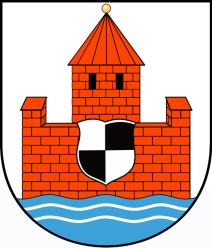 ГЛАВА МУНИЦИПАЛЬНОГО ОБРАЗОВАНИЯ«СОВЕТСКИЙ ГОРОДСКОЙ ОКРУГ»КАЛИНИНГРАДСКОЙ ОБЛАСТИ ул. Театральная 3,  г. Советск, Калининградская область, 238750, РФОКПО 14415590, ОГРН 1023902006930, ИНН/КПП 3911010697/391101001Тел./факс: 8 (40161) 40066, 40027, 40005 e-mail: sovosd@gov39.ru, сайт:  https://www.depsov.ru/ «____»___________2022 г. №_________На № _____________  от _____________                                                                                 В окружной Совет депутатов                                                                                 Советского городского округа            На основании пункта 2.6 Порядка внесения проектов муниципальных правовых актов в окружной Совет депутатов Советского городского округа утв. Решением окружного Совета депутатов Советского городского округа от  N 154,  вношу на рассмотрение окружного Совета депутатов Советского городского округа проект решения «О внесении изменений в решение окружного Совета депутатов Советского городского округа от 30.08.2017 г. N 189 «Об обеспечении доступа к информации о деятельности окружного Совета депутатов Советского городского округа».           Прошу рассмотреть указанный проект решения на очередном заседании окружного Совета депутатов Советского городского округа.            Докладчик по данному вопросу – председатель комиссии по вопросам правопорядка, регламенту и антикоррупционной деятельности Логвинов А.С.                        Приложение на  ____  л. в 1 экз.:           1) Проект решения «О внесении изменений в решение окружного Совета депутатов Советского городского округа от 30.08.2017 г. N 189 «Об обеспечении доступа к информации о деятельности окружного Совета депутатов Советского городского округа»;           2) Пояснительная записка к проекту решения;           3) Перечень муниципальных правовых актов, подлежащих признанию утратившими силу, изменению или дополнению в связи с принятием вносимого проекта.           Материалы по проекту нормативного правового акта на электронном носителе прилагаются.Глава Советского городского округа                                       Г.Ф. СоколовскийИсп: Рубе А.В.Тел. 8 (40161) 4-00-27      ПРОЕКТ                                                                                                                                   РОССИЙСКАЯ ФЕДЕРАЦИЯОКРУЖНОЙ СОВЕТ ДЕПУТАТОВ МУНИЦИПАЛЬНОГО ОБРАЗОВАНИЯ «СОВЕТСКИЙ ГОРОДСКОЙ ОКРУГ»КАЛИНИНГРАДСКОЙ ОБЛАСТИРЕШЕНИЕот «     » __________ 2022 года №  О внесении изменений в решение окружного Совета депутатов Советского городского округа от 30.08.2017 г. N 189 «Об обеспечении доступа к информации о деятельности окружного Совета депутатов Советского городского округа»В соответствии с Федеральным законом от 09.02.2009 N 8-ФЗ «Об обеспечении доступа к информации о деятельности государственных органов и органов местного самоуправления», Федеральным законом от 06.102003 г. № 131-ФЗ «Об общих принципах организации местного самоуправления в Российской Федерации», Уставом муниципального образования «Советский городской округ» Калининградской области, окружной Совет депутатов Советского городского округаРЕШИЛ:Изложить пункт 2 решения окружного Совета депутатов Советского городского округа от 30.08.2017 г. N 189 «Об обеспечении доступа к информации о деятельности окружного Совета депутатов Советского городского округа» в следующей редакции:«2. Определить официальным адресом электронной почты окружного Совета депутатов Советского городского округа адрес - sovosd@gov39.ru.».Опубликовать решение в газете «Вестник». Настоящее решение вступает в силу после официального опубликования.Глава Советского городского округа                                Г.Ф. Соколовский